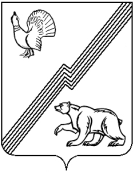 АДМИНИСТРАЦИЯ ГОРОДА ЮГОРСКАХанты-Мансийского автономного округа – Югры ПОСТАНОВЛЕНИЕот  20 мая 2019 года 										            № 988О внесении изменений в постановление администрации города Югорска от 20.07.2015 № 2612«Об утверждении Порядка учета детей, подлежащих обучению по образовательным программам дошкольного, начального общего,основного общего, среднего общего образования и форм получения образования в муниципальных образовательных организациях города Югорска»В соответствии с Федеральным законом от 29.12.2012 № 273-ФЗ «Об образовании                   в Российской Федерации»:1. Внести в постановление администрации города Югорска от 20.07.2015 № 2612                  «Об утверждении Порядка учета детей, подлежащих обучению по образовательным программам дошкольного, начального общего, основного общего, среднего общего образования и форм получения образования в муниципальных образовательных организациях города Югорска» (с изменениями от 04.07.2016 № 1601, от 25.01.2018 № 205) следующие изменения:1.1. В заголовке, преамбуле, пункте 1 слово «муниципальных» исключить.1.2. В приложении:1.2.1. В заголовке слово «муниципальных» исключить.1.2.2. В пункте 1.1, абзаце третьем пункта 1.4, абзаце четвертом пункта 1.6, пункте 1.7 раздела 1 слово «муниципальных» в соответствующих падежах исключить.1.2.3. Абзац второй подпункта 2.2.3 пункта 2.2 раздела 2 изложить в следующей редакции:«- муниципальных образовательных организаций, реализующих программы дошкольного образования в городе Югорске в соответствии с формой 1 приложения 1; муниципальных образовательных организаций, реализующих программы начального общего, основного общего и среднего общего образования в городе Югорске в соответствии с формой 2 приложения 1; частных образовательных организаций, реализующих программы дошкольного, начального общего, основного общего и среднего общего образования в городе Югорске                      в соответствии с формой 12 приложения 2;».1.2.4. Приложения 1, 2 к Порядку учета детей, подлежащих обучению                                     по образовательным программам дошкольного, начального общего, основного общего, среднего общего образования и форм получения образования в муниципальных образовательных организациях города Югорска изложить в новой редакции (приложение).2. Опубликовать постановление в официальном печатном издании города Югорска                   и разместить на официальном сайте органов местного самоуправления города Югорска.3. Настоящее постановление вступает в силу после его официального опубликования.4. Контроль за выполнением постановления возложить на заместителя главы города      Т.И. Долгодворову.Глава города Югорска                                                                                                 А.В. БородкинПриложениек постановлениюадминистрации города Югорскаот  20 мая 2019 года   №  988Приложение 1 к Порядку учета детей, подлежащих обучению по образовательным программам дошкольного, начального общего, основного общего, среднего общего образования и форм получения образования в образовательных организациях города ЮгорскаЭлектронный банк данных сведений о детях, подлежащих обучению по образовательным программам дошкольного, начального общего, основного общего, среднего общего образования и форм получения образования в муниципальных образовательных организациях города ЮгорскаФорма 1Приложение 2 к Порядку учета детей, подлежащих обучению по образовательным программам дошкольного, начального общего, основного общего, среднего общего образования и форм получения образования в образовательных организациях города ЮгорскаСведения отдела по вопросам миграции отдела Министерства внутренних дел России по городу Югорскуоб иностранных гражданах (несовершеннолетних), прибывших в город ЮгорскФорма 1Сведения бюджетного учреждения Ханты-Мансийского автономного округа – Югры «Югорская городская больница»Форма 2-  о детях, вновь прибывших на территорию города Югорска от 2-х месяцев до 18 лет Форма 3-  о детях, не посещающих образовательные организации по медицинским показаниям (по заключению ВК) от 2-х месяцев до 18 лет Форма 4- о детях-инвалидах в возрасте от 2-х месяцев до 18 летСведения казенного учреждения Ханты-Мансийского автономного округа – Югры «Социально - реабилитационный центр для несовершеннолетних «Берегиня»Форма 5-  о детях, находящихся в специализированных учреждениях для несовершеннолетних, нуждающихся в социальной реабилитацииСведения отдела Министерства внутренних дел России по городу ЮгорскуФорма 6-  о детях, осужденных и отбывающих наказание в местах лишения свободы в возрасте до 18 лет Форма 7-  о детях, находящихся в специальных учебных заведениях закрытого типа Сведения территориальной комиссии по делам несовершеннолетних и защите их прав при администрации города ЮгорскаФорма 8-  о выявленных несовершеннолетних, не получающих в нарушение Федерального закона от 29.12.2012 № 273-ФЗ «Об образовании в Российской Федерации»,  образование соответствующего уровня Форма 9-  о родителях, ненадлежащим образом выполняющих обязанности по воспитанию и обучению несовершеннолетних детей Сведения Управления образования администрации города ЮгорскаФорма 10-  о детях с ограниченными возможностями здоровья, прошедших обследование на ПМПКФорма 11- о детях, состоящих на учете для выделения места в дошкольные образовательные учреждения  Сведения частных образовательных организаций, реализующих программы дошкольного, начального общего, основного общего и среднего общего образования в городе Югорске о детях, подлежащих обучению по образовательным программам дошкольного, начального общего, основного общего образования и среднего общего образования, и форм получения образования Форма 12№ п/пФамилия ребенкаИмяребенкаОтчестворебенка (при наличии)Дата рожденияНаименование образовательного учрежденияГруппа воспитанияПрибыл из организацииДата прибытияДата выбытияАдрес фактического проживанияАдрес фактического проживанияАдрес фактического проживанияАдрес фактического проживанияФамилия родителя (законного представителя), матьИмя родителя (законного представителя), мать№ п/пФамилия ребенкаИмяребенкаОтчестворебенка (при наличии)Дата рожденияНаименование образовательного учрежденияГруппа воспитанияПрибыл из организацииДата прибытияДата выбытияулицадомкорпусквартираФамилия родителя (законного представителя), матьИмя родителя (законного представителя), мать12345678910111213141516Отчество родителя (законного представителя), мать (при наличии)Место работы родителя (законного представителя), матьФамилия родителя (законного представителя), отецИмя родителя (законного представителя), отецОтчество родителя (законного представителя), отец (при наличии)Место работы родителя (законного представителя), отец№ приказа о зачисленииДата приказа о зачислении1718192021222324Получение образования по формамПолучение образования по формамПолучение образования по формамПолучение образования по формамПолучение образования по формамОтдельные категории детей, подлежащие обучению по образовательным программам общего образования и форм получения образованияОтдельные категории детей, подлежащие обучению по образовательным программам общего образования и форм получения образованияОтдельные категории детей, подлежащие обучению по образовательным программам общего образования и форм получения образованияОтдельные категории детей, подлежащие обучению по образовательным программам общего образования и форм получения образованияОтдельные категории детей, подлежащие обучению по образовательным программам общего образования и форм получения образованияВ организацииВ организацииВ организацииВне организацийВне организацийОтдельные категории детей, подлежащие обучению по образовательным программам общего образования и форм получения образованияОтдельные категории детей, подлежащие обучению по образовательным программам общего образования и форм получения образованияОтдельные категории детей, подлежащие обучению по образовательным программам общего образования и форм получения образованияОтдельные категории детей, подлежащие обучению по образовательным программам общего образования и форм получения образованияОтдельные категории детей, подлежащие обучению по образовательным программам общего образования и форм получения образованияв очной формев очно-заочной формев заочной формев форме семейного образованияв форме самообразованиядети из малоимущих семейдети-сироты и дети, оставшиеся без попечения родителейлица, из числа детей сирот и детей, оставшихся без попечения родителейдети из многодетных семей обучающиеся с ограниченными возможностями здоровья25262728293031323334№ п/пФамилия ребенкаИмяребенкаОтчестворебенка (при наличии)Дата рожденияНаименование образовательного учреждения (сокращенное наименование)Класс обученияАдрес фактического проживанияАдрес фактического проживанияАдрес фактического проживанияАдрес фактического проживанияФамилия родителя (законного представителя), матьИмя родителя (законного представителя), мать№ п/пФамилия ребенкаИмяребенкаОтчестворебенка (при наличии)Дата рожденияНаименование образовательного учреждения (сокращенное наименование)Класс обученияулицадомкорпусквартираФамилия родителя (законного представителя), матьИмя родителя (законного представителя), мать12345678910111213Отчество родителя (законного представителя), мать (при наличии)Место работы родителя (законного представителя), матьФамилия родителя (законного представителя), отецИмя родителя (законного представителя), отецОтчество родителя (законного представителя), отец (при наличии)Место работы родителя (законного представителя), отецДата прибытия в образовательное учреждение№ приказаДата приказаОткуда прибыл14151617181920212223Дата выбытия из образовательного учрежденияКуда выбылПолучение образования по формамПолучение образования по формамПолучение образования по формамПолучение образования по формамПолучение образования по формамОтдельные категории детей, подлежащие обучению по образовательным программам общего образования и форм получения образованияОтдельные категории детей, подлежащие обучению по образовательным программам общего образования и форм получения образованияОтдельные категории детей, подлежащие обучению по образовательным программам общего образования и форм получения образованияОтдельные категории детей, подлежащие обучению по образовательным программам общего образования и форм получения образованияОтдельные категории детей, подлежащие обучению по образовательным программам общего образования и форм получения образованияДата выбытия из образовательного учрежденияКуда выбылВ организацииВ организацииВ организацииВне организацийВне организацийОтдельные категории детей, подлежащие обучению по образовательным программам общего образования и форм получения образованияОтдельные категории детей, подлежащие обучению по образовательным программам общего образования и форм получения образованияОтдельные категории детей, подлежащие обучению по образовательным программам общего образования и форм получения образованияОтдельные категории детей, подлежащие обучению по образовательным программам общего образования и форм получения образованияОтдельные категории детей, подлежащие обучению по образовательным программам общего образования и форм получения образованияДата выбытия из образовательного учрежденияКуда выбылв очной формев очно-заочной формев заочной формев форме семейного образованияв форме самообразованиядети из малоимущих семейдети-сироты и дети, оставшиеся без попечения родителейлица, из числа детей сирот и детей, оставшихся без попечения родителейдети из многодетных семейобучающиеся с ограниченными возможностями здоровья242526272829303132333435№п/пФамилия, имя, отчество иностранного гражданина (несовершеннолетнего)Дата рожденияДата въезда на территорию городаДата снятия с миграционного учетаАдрес регистрации иностранного гражданина (несовершеннолетнего)123456№п/пФамилияИмяДата рожденияДата регистрацииАдрес123456№п/пФамилия, имя, отчество ребенкаДата рожденияАдрес фактического проживания, контактный телефон родителей1234№ п/пФамилия, имя, отчество ребенкаДата рожденияАдрес фактического проживания1234№п/пФамилия, имя, отчество несовершеннолетнегоДата рожденияАдрес регистрацииАдрес фактического местонахождения (наименование учреждения)Срок нахождения(указать место обучения)123456№п/пФамилия, имя, отчество несовершеннолетнегоДата рожденияАдрес регистрацииАдрес фактического местонахожденияСрок нахождения123456№п/пФамилия, имя, отчество несовершеннолетнего Дата рожденияАдрес регистрацииАдрес фактического местонахожденияСрок нахождения123456№п/пФамилия, имя, отчество несовершеннолетнегоДата рожденияАдрес регистрацииАдрес фактического местонахожденияСведения о родителях (законных представителях). ФИО, контактный телефон123456№п/пФамилия, имя, отчество ребенкаДата рожденияРегистрация по месту жительства (пребывания)Адрес фактического проживанияСведения о родителях (законных представителях)Сведения о родителях (законных представителях)Сведения о родителях (законных представителях)Сведения о родителях (законных представителях)Особые отметки№п/пФамилия, имя, отчество ребенкаДата рожденияРегистрация по месту жительства (пребывания)Адрес фактического проживанияФИОМесто работыФИОМесто работыОсобые отметки12345678910№п/пФамилия, имя, отчество ребенка Дата рожденияНаименование ОУАдрес фактического проживания, телефон№, дата коллегиального заключенияРекомендации ПМПКна обучение1234567№п/пФамилия ребенкаИмя ребенкаОтчество ребенкаДата рожденияФамилия, имя, отчество родителя (законного представителя)Адрес фактического проживания1234567№п/пФ.И.О.обучающегосяДатарожденияКласс/группаПолучение образования по формамПолучение образования по формамПолучение образования по формамПолучение образования по формамПолучение образования по формам№п/пФ.И.О.обучающегосяДатарожденияКласс/группаВ организацииВ организацииВ организацииВне организацииВне организации№п/пФ.И.О.обучающегосяДатарожденияКласс/группав очной формев очно-заочной формев заочной формев форме семейного образованияв форме самообразования123456789